Guía de repaso P.I.E1° BásicoProfesora diferencial: Headelyne Behm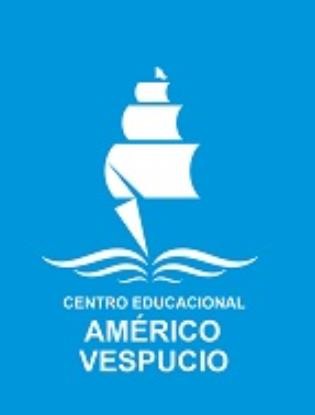 La siguiente actividad consiste en elaborar un material que nos servirá para trabajar en el área de lenguaje y matemática, lo debes realizar con ayuda de un adulto responsable.El pozo de las palabrasMateriales:Hojas de cuadernoPlumón o lápiz scriptoTijera4 Bolsas de plástico Instrucciones1.- En una hoja de cuaderno haz cuadrados de 6 cuadritos hacia abajo y 6 cuadritos hacia el lado y por cada cuadrito irás colocando una letra del abecedario desde la A a la Z.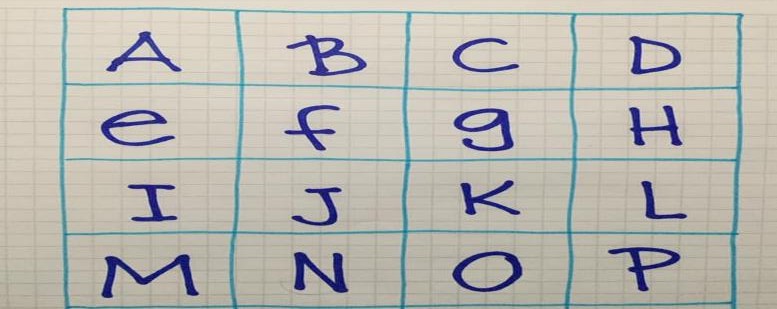 2- Deberás tener escrito dos veces el abecedario y dos veces las vocales. RECUERDA TENER SEPARADO CADA ABECEDARIO Y LAS VOCALES Y LUEGO RECORTARLOS COMO APARECE EN EL EJEMPLOEj: 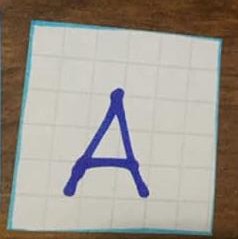 Deberás tener esto: luego introduce cada grupo en su respectiva bolsa y resérvalo para después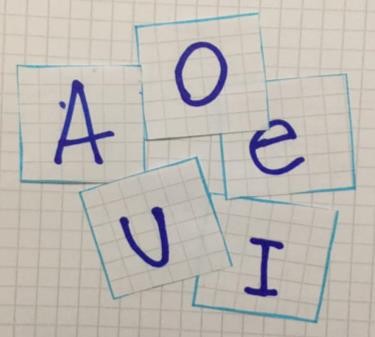 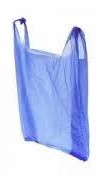 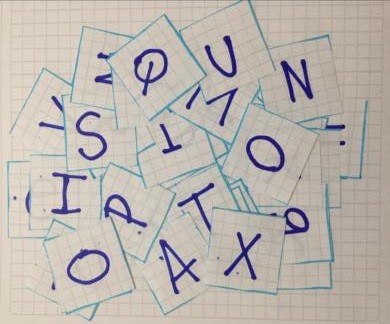 